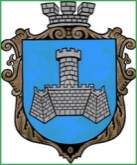 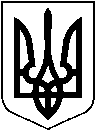 УКРАЇНАВІННИЦЬКОЇ ОБЛАСТІМІСТО ХМІЛЬНИКРОЗПОРЯДЖЕННЯМІСЬКОГО ГОЛОВИВід 26  листопада 2021 р.                                                                                   №597-рПро заходи у зв'язку з Днем пам'ятіжертв Голодоморів у населених пунктахХмільницької  міської  територіальної громади Відповідно до Закону України від 28.11.2006р. № 376-V  "Про Голодомор 1932-1933 років в Україні", Указу Президента  України від 26.11.1998р. №1310/98 "Про встановлення Дня пам'яті жертв Голодоморів" (зі змінами), враховуючи Протокол №23 чергового засідання  Вінницької обласної комісії з питань техногенно-екологічної безпеки та надзвичайних ситуацій від 16.11.2021 року, рішення міської комісії з ТЕБ та НС №19/43 від 17.11.2021 року, з метою донесення об'єктивної інформації  про злочини, вчинені комуністичним тоталітарним режимом на території України, сприяння утвердження в суспільстві ідеалів гуманізму, гідного вшанування пам'яті жертв Голодоморів в Україні, враховуючи санітарно-епідемічну ситуацію на території Хмільницької міської територіальної громади, керуючись ст. ст. 42,59 Закону України "Про місцеве самоврядування в Україні":  Провести 27 листопада 2021 року  об 16: 00 год. покладання квітів   до  Меморіального знаку жертвам голодоморів та політичних репресій  із суворим дотриманням карантинних вимог, зокрема, щодо кількості учасників, визначеної дистанції між ними, дотримання усіх санітарних та протиепідемічних заходів. Утворити та затвердити склад організаційного комітету із підготовки та проведення заходів у зв'язку з Днем пам'яті жертв Голодоморів у населених пунктах Хмільницької міської територіальної громади (надалі - Оргкомітет) згідно з Додатком 1. Затвердити заходи у зв'язку з Днем пам'яті жертв Голодоморів у населених пунктах Хмільницької міської  територіальної громади згідно з  Додатком 2.Контроль за виконанням цього розпорядження покласти на заступника міського голови з питань діяльності виконавчих органів Хмільницької  міської ради Сташка А.В., а супровід  - на начальника відділу культури і туризму Хмільницької міської ради Цупринюк Ю.С.Міський голова 		             		     Микола ЮРЧИШИН  	С.П.МаташА.В.Сташко Н.П. МазурЮ.С. Цупринюк Н.А.Буликова Додаток  1до розпорядження міського головивід 26  листопада  2021 р.№597-рСКЛАД ОРГАНІЗАЦІЙНОГО КОМІТЕТУіз підготовки та проведення заходів у зв'язку з Днем пам'яті жертв Голодоморів у населених пунктахХмільницької міської територіальної громадиМАЛІНОВСЬКА                     староста Порицького старостинського округуВалентина Іванівна       		Міський голова 	                                        Микола ЮРЧИШИН 			     Додаток 2до розпорядження міського головивід 26  листопада  2021 р.№597-рЗАХОДИ у зв'язку з Днем пам'яті жертв Голодоморів у населених пунктах Хмільницької міської територіальної громадиУпорядкувати  територію Меморіального знаку жертвам голодоморів та політичних репресій.Організовують виконання: Комунальне підприємство  «Хмільниккомунсервіс» термін: до 26 листопада 2021 рокуЗабезпечити підготовку і проведення на території Хмільницької міської територіальної громади в закладах освіти, культури тематичних заходів  у зв’язку з Днем пам’яті жертв Голодоморів.Організовують виконання:Управління освіти,молоді та спорту Хмільницької міської  ради,Комунальний заклад «Історичний музей м. Хмільник»,Комунальний заклад «Історичний музей імені Василя Порика» Хмільницької міської  ради,Комунальний заклад «Бібліотека для дорослих» Хмільницької міської радиКомунальний заклад «Будинок культури» Хмільницької міської ради термін: листопад 2021 рокуЗвернутися до керівників підприємств, установ, організацій  розміщених у населених пунктах Хмільницької міської територіальної громади з проханням приспустити 27 листопада 2021 року Державний Прапор України з траурною стрічкою на будівлях та спорудах. 					Оргкомітет                                        термін:  27 листопада  2021 рокуРекомендувати керівникам релігійних організацій громади провести поминальні панахиди і богослужіння у храмах громади.Організовують виконання:Відділ інформаційної діяльності та комунікацій із громадськістю міської ради термін: 21 листопада  2021 рокуПровести 27 листопада 2021 року об 16:00 год. покладання квітів до   Меморіального знаку жертвам голодоморів та політичних репресій,  а також доручитись до акції «Запали свічку пам’яті» у зв’язку з Днем пам’яті жертв Голодоморів із дотриманням карантинних вимог, зокрема, щодо кількості учасників, визначеної дистанції між ними, дотримання усіх санітарних та протиепідемічних заходів.                                             Оргкомітет					термін:27 листопада 2021 рокуЗабезпечити охорону громадського порядку, під час проведення  покладання квітів до  Меморіального знаку жертвам голодоморів та політичних репресій у зв’язку з Днем пам’яті жертв Голодоморів.         Хмільницький районний  відділ поліції ГУНП у Вінницькій області термін: 27 листопада  2021 року Провести  пам’ятні заходи у зв’язку з Днем пам’яті жертв Голодоморів в режимі  онлайн    та  оприлюднити їх на офіційному вебсайті Хмільницькох міської ради, сторінках закладів культури соціальних медіа (сторінки в соціальній мережі «Фейсбук»).Організовують виконання:Відділ інформаційної діяльності та комунікацій із громадськістю Хмільницької міської ради,Відділ культури і туризму Хмільницької міської ради,КПНЗ Хмільницька школа мистецтв,Комунальний заклад «Будинок культури» Хмільницької міської ради,Комунальний заклад " Бібліотека для дорослих» Хмільницької міської ради,   		 Комунальний заклад «Історичний музей м. Хмільник»,  Комунальний заклад «Історичний музей імені Василя Порика»  Хмільницької міської радиТермін: 27  листопада 2021рокуПровести у загальноосвітніх та професійно-технічних навчальних закладах населених пунктів  Хмільницької  міської  територіальної громади заходи у зв’язку з Днем пам’яті жертв Голодоморів.Організовують виконання:                                                          Оліх В.В.,Гаврилюк Ж.А. Коломієць М.П.Термін: упродовж навчального рокуМіський голова  		Микола ЮРЧИШИНСТАШКОАндрій Володимирович заступник міського голови з питань діяльності виконавчих органів Хмільницької  міської ради, голова ОргкомітетуМАТАШСергій Петровичкеруючий справами виконавчого комітету міської ради, заступник голови ОргкомітетуЦУПРИНЮКЮлія СтепанівнаЗАГІКАВолодимир Михайлович КОЛОМІЙЧУКВалерій Петрович начальник Відділу культури і туризму Хмільницької міської ради, секретар Оргкомітетузаступник міського голови з питань діяльності виконавчих органів міської радиначальник відділу цивільного захисту, оборонної роботи та взаємодії з правоохоронними органами Хмільницької  міської ради КОВАЛЬСЬКИЙВалентин Дмитровичголова громадської організації "Спілка учасників АТО м. Хмільника та Хмільницького району" /за згодою/ОЛІХВіталій Васильовичначальник Управління освіти, молоді та спорту Хмільницької міської радиКОСЕНКОВасиль Олександровичголова Хмільницької міської організації ветеранів України /за згодою/ЛУЦЕНКОНаталія Вікторівнадиректор Центру дитячої та юнацької творчості МАЗУРНаталія Петрівнаначальник відділу інформаційної діяльності та комунікацій із громадськістю Хмільницької  міської радиМИХАЛЬНЮКМикола Васильовичголова Хмільницької міської громадської організації "Народне Віче Хмільник" /за згодою/ОХРІМЕНКОАндрій Петровичначальник  Хмільницького районного  територіального центру комплектування та  соціальної підтримки  /за згодою/ПАЦАНІВСЬКАНаталія МиколаївнаМАЦЕНКО                   Тетяна Миколаївнав.о. директора Комунального закладу"Історичний музей м. Хмільник"в.о. директора Комунального закладу «Історичний музей імені Василя Порика» Хмільницької міської радиКУЦКІРОлена ВасилівнаДОНЧЕНКО                Олександр Васильовичв.о. директора Комунального закладу «Бібліотека для дорослих» Хмільницької міської радив.о. директора Комунального закладу«Будинок культури» Хмільницької міської радиПРОКОПОВИЧОльга Дмитрівнаначальник загального відділу Хмільницької  міської радиРОМАНЮКВалерій Олександровичначальник Хмільницького районного відділу поліції ГУНП у Вінницькій області /за згодою/ЛИТВИНЕНКОІнна СергіївнаПРОКОПОВИЧЮрій Івановичначальник Управління житлово-комунального господарства та комунальної власності Хмільницької міської радиначальник Комунального підприємства «Хмільниккомунсервіс» ТЕНДЕРИСОксана ВолодимирівнаТИМОШЕНКОІрина Ярославівнаначальник організаційного відділу Хмільницької міської радиначальник Управління праці та соціальногозахисту населення Хмільницької міської радиФРАНЧУКАндрій МиколайовичГАВРИЛЮК Жанна Анатоліївна КОЛОМІЄЦЬ  Микола ПетровичТИТУЛААндрій ПетровичШКАТЮКТетяна СергіївнаБИЧОКГанна МихайлівнаМАТВІЮКНаталія ВасилівнаСУХИЙМикола ОлексійовичОСТАПЧУК                  Світлана Григорівнав.о. директора КПНЗ Хмільницька школа мистецтвв.о. директора  ДПТНЗ «Хмільницький аграрний центр професійно – технічної освіти» /за згодою/директор Державного навчального закладу «Професійний ліцей сфери послуг                          м. Хмільник» /за згодою/староста Соколівського старостинського округустароста Великомитницького старостинського округустароста Лозівського старостинського округустароста Кривошиївського старостинського округустароста Широкогребельського старостинського округустароста Кожухівського старостинського округу